GymnáziumOlomouc - Hejčín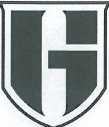 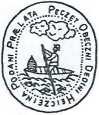 Dohoda o zajištění školního stravováníSmluvní strany:Školské zařízení: Gymnázium, Olomouc - Hejčín, Tomkova 45Sídlo: Tomkova 45, Olomouc, 779 00Zastoupené ředitelem: PhDr. Karlem GošemIČO: 00601799DIČ: CZ00601799Tel: 585 412 393, 585 426 524Bankovní spojení: KB a.s. Olomouc, účet: 43-5704820237/0100 (dále jen dodavatel)aŠkola: Střední škola logistiky a chemie, Olomouc, U Hradiska 29Sídlo: U Hradiska 157, 77900 OlomoucZastoupená ředitelem: Mgr. Michalem CoufalemIČO: 00845337DIČ : CZ00845337Tel: 585 556 112Bankovní spojení: KB a.s. Olomouc, účet: 40632811/0100 (dále jen odběratel)uzavírají tuto dohodu o odběru obědů pro stravování dětí a žáků školy, jejímž předmětem je úprava vzájemných práv a povinností účastníků vznikajících při zajišťování stravování dodavatelem pro odběratele.L Právní úpravaDodavatel se zavazuje zajistit školní stravování dětí a žáků škol v souladu se zákonem č. 561/2004 Sb., zákon o předškolním, základním, středním, vyšším odborném a jiném vzdělávání (školský zákon) a na základě vyhlášky ě. 107/2005 Sb. o školním stravování ve znění pozdějších předpisů.Povinnosti dodavateleDodavatel se zavazuje poskytovat obědy podle předem objednaného množství v dohodnutém časovém rozpětí ode dne uzavření smlouvy do nádob lučených k převozu stravy, které jsou vlastnictvím odběratele.Tomkova 314/45, 779 00 Olomouc, GPS: Lat: 49° 36' 8.4846", Long: 17° 14' 18.708"tel.: +420 585 711 111, IČO 00601799, DIČ CZ00601799; ID datové schránky: gd6fc9p,č. ú.: 9731811/0100; email: mailbox@gytool.cz, https://www.facebook.com/gytool/, www.gytool.czStránka 1 z 4GymnáziumOlomouc - Hejčín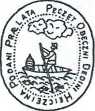 2.3.4.Stravováním se rozumí poskytnutí jednoho hlavního jídla (menu oběd č. 1 nebo
menu č.2), skládajícího se z polévky nebo předkrmu, hlavního chodu, nápoje a
případně doplňku (salát, dezert, ovoce).Stravování bude zajištěno od 17. 04. 2023.Stravování bude zajišťováno pouze ve dnech školního vyučování podle organizace
školního roku vyhlašované MSMT.SystémDodavatel s odběratelem se dohodli, že odběratel bude používat vlastní objednávkový systém (software). Dodavatel pouze zajistí službu uvaření obědů na základě objednané stravy, kterou v celkovém množství podle kategorií strávníků nahlásí v kanceláři školní jídelny zaměstnanec odběratele podle podmínek v odstavci V.Ceny obědůCeny obědů budou vždy stanoveny pro konkrétní školní rok. Dodavatel má právo na základě změny cen potravin během školního roku cenu obědů upravit. Jeho povinností je seznámit s tímto opatřením odběratele minimálně s měsíčním předstihem. Tato úprava se provádí písemným dodatkem k dohodě.Od 1,3.2023 byly ceny pro jednotlivé kategorie strávníků stanoveny takto:žáci 7-10 let
žáci 11-14 let
žáci 15 let a výšežáci 7-10 let v dietním režimu
žáci 11 - 14 let v dietním režimu
žáci 15 let a výše v dietním režimuKomunikace mezi dodavatelem a odběratelemDodavatel zajistí odběrateli jídelní lístky pro další období vždy minimálně s týdenním předstihem.Tomkova 314/45, 779 00 Olomouc, GPS: Lat: 49° 36' 8.4846", Long: 17° 14' 18.708"tel.: +420 585 711 111, IČO 00601799, DIČ CZ00601799; ID datové schránky: gd6fc9p,č. ú.: 9731811/0100; email: mailbox@gytool.cz, https://www.facebook.com/gytool/, www.gytool.czStránka 2 z 4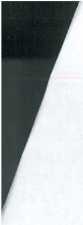 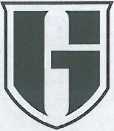 GymnáziumOlomouc - Hejčín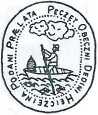 Odběratel na základě uzavřených objednávek nahlásí s týdenním předstihem předběžný počet objednávek podle kategorií strávníků dodavateli e-mailem na adresu: infojidelna@,gytool.cz. Na základě tohoto hlášení objedná dodavatel potraviny.Požadovaný závazný počet obědů pro příští den podle kategorií strávníků bude hlášen e-mailem na adresu: infoiidelna@,gytool.cz odběratelem denně do kanceláře školní jídelny nejpozději do 10,00 hod. Na případné další změny nebude brán zřetel.Veškeré informace ke stravování jsou k dispozici na webových stránkách školní jídelny: www.iidelnaheicin.cz.Dodavatel každý den před výdejem v rámci rozvozu stravy předá odběrateli vytisknutý evidenční list ze stravovacího software - Počty jídel s aktuálním datem, kde je uveden přesný počet objednaných porcí obědů podle kategorií určených k odběru v dané výdejně. Tento přehled je doplněn o informaci ohledně váhy jedné porce pro jednoho strávníka a celkového množství jídla ve vhodných jednotkách (litrech, gramech, kusech apod.) v přepravních nádobách.Odběratel určí kompetentní osobu pro styk s dodavatelem, sdělí mu neprodleně i případné změny.Případné připomínky k množství a kvalitě stravy neprodleně uplatní kompetentní pracovník odběratele u vedoucího školní jídelny, popřípadě u hlavního kuchaře na telefonním čísle 727 958 977, popř. u ředitele školy.Odběr a převoz obědůOdběratel je povinen předat dodavateli dostatečné množství vlastních čistých a nepoškozených nádob určených k převozu stravy každý den nejpozději do 8,00 hod. ráno. Odběratel pověří svého zaměstnance, který bude odpovídat za jejich stav a čistotu.Dodavatel je povinen připravit objednaný počet jídel k vývozu včas. Strava bude připravena dle platných norem školního stravování v odpovídajícím množství, velikosti porce, kvalitě a teplotě. V dokumentu kritických bodů vývozu bude dodavatelem uveden datum, název pokrmu, počet použitých nádob, čas plnění, teplota před rozvozem, spotřeba téhož dne do kolika hodin, podpis zaměstnance dodavatele, který provedl zápis a podpis zaměstnance odběratele, který zápis ověřil.Dodavatel odpovídá za správné naplnění přepravních nádob dle objednávek.Odvoz stravy si zajišťuje odběratel. Odběratel odpovídá za dodržování čistoty přepravního vnitřního prostoru (omyvatelná a dezinfikovatelná ložná plocha), čistotu karosérie dopravního prostředku používaného k rozvozu stravy a taktéž zodpovídá za případné škody při těchto činnostech.Odběratel ručí za poškození kvality stravy během přepravy, popřípadě za špatnou manipulaci s nádobami při převozu a nesprávné skladování v nevyhovujících podmínkách v prostorách odběratele.Odběratel odpovídá za správné převzetí stravy kontrolou dokumentu kritických bodů vývozu a přebírá tímto odpovědnost za správnou expedici jídla.Přeprava a následná expedice jídel bude provedena v souladu s hygienickými předpisy.Tomkova 314/45, 779 00 Olomouc, GPS: Lat: 49° 36' 8.4846", Long: 17° 14' 18.708"tel.: +420 585 711 111, IČO 00601799, DIČ CZ00601799; ID datové schránky: gd6fc9p,č. ú.: 9731811/0100; email: mailbox@gytool.cz, https://www.facebook.com/gytool/, www.gytool.czStránka 3 z 4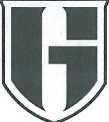 GymnáziumOlomouc - HejčínOdběratel je povinen sledovat HACCP při výdeji stravy, vyhodnocovat rizika norem HACCP a aktualizovat normy své výdejny. V případě připomínek si dodavatel vyhrazuje právo kontroly výdeje stravy.FakturaceOdebrané obědy budou fakturovány dle evidence vydaných obědů vedené dodavatelem a potvrzované denně odběratelem.Platba obědů proběhne převodem bezhotovostně na základě faktury vystavené dodavatelem po ukončení měsíční uzávěrky nejpozději do 15. dne v měsíci s čtrnáctidenní splatností.Závěrečná ustanoveníDojde-li k uzavření výrobní kuchyně z jakýchkoliv závažných důvodů, jako je např. havárie budovy, zařízení, hygienické důvody, nevzniká dodavateli povinnost poskytovat odběrateli náhradní stravování nebo finanční náhradu. O této skutečnosti je dodavatel povinen informovat odběratele písemně, stejně tak jako o důvodu výpadku a termínu obnovení provozu.Dodavatel si vyhrazuje provádět změny v jídelníčku ze závažných důvodů, například v případě nedodaných surovin pro vaření, výpadku energií apod.Z organizačních důvodů nelze vyhovět požadavkům a žádat výjimky na zvláštní přípravu jídel.Pokud odběratel neprovede úhradu služby do 30 dnů ode dne splatnosti faktury, vyhrazuje si dodavatel právo pozastavit poskytování služeb.Tato dohoda je uzavřená na dobu určitou do 30.6.2023. Vypovědět ji může kterákoliv ze zúčastněných stran s týdenní výpovědní lhůtou.Dohoda se pořizuje ve dvou vyhotoveních. Každá ze smluvních stran obdrží jednovyhotovení. Dohoda je platná dnem jejího podpisu oběma smluvními stranami a nabývá účinnosti dne 17. 04. 2023.	iZměnu dohody lze provádět pouze písemnou formou obou smluvních stran. Odběratel podpisem této dohody stvrzuje, že se s těmito podmínkami seznámil.V Olomouci dne 12. 04. 2023Střední škola logistiky
a chemie,Olomejsc, U Hradiska 29TfVi585 556 1*1cpěratel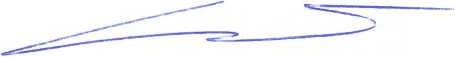 dodavatelTomkova 314/45, 779 00 Olomouc, GPS: Lat: 49° 36' 8.4846", Long: 17° 14' 18.708"tel.: +420 585 711 111, IČO 00601799, DIČ CZ00601799; ID datové schránky: gd6fc9p,č. ú.: 9731811/0100; email: mailbox@gytool.cz, https://www.facebook.com/gytool/, www.gytool.czStránka 4 z 4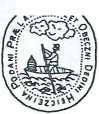 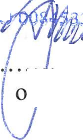 34,- Kěkoef. 0,640,- Kěkoef. 0,745,- Kěkoef. 0,834,- Kčkoef. 0,640,- Kěkoef. 0,745,- Kěkoef. 0,8